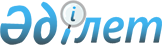 О признании утратившим силу некоторых постановлении акимата Целиноградского районаПостановление акимата Целиноградского района Акмолинской области от 2 июля 2015 года № А-1/259      В соответствии Законом Республики Казахстан от 23 января 2001 года "О местном государственном управлении и самоуправлении в Республике Казахстан" акимат Целиноградского района ПОСТАНОВЛЯЕТ:

      1. Признать утратившим силу постановления акимата Целиноградского района:

      1) "Об определении перечня должностей специалистов в области социального обеспечения, образования, культуры и спорта, являющихся гражданскими служащими и работающих в сельской местности Целиноградского района" от 24 апреля 2012 года № А-3/152 (зарегистрировано Управлением юстиции Целиноградского района Акмолинской области 18 мая 2012 года № 1-17-174); 

      2) "О внесении изменений в постановление акимата Целиноградского района от 24 апреля 2012 года № А-3/152 "Об определении перечня должностей специалистов в области социального обеспечения, образования, культуры и спорта, являющихся гражданскими служащими и работающих в сельской местности Целиноградского района" (зарегистрировано Департаментом юстиции Акмолинской области 26 марта № 4046);

      3) "Об утверждении Правил расчета ставки арендной платы при передаче районного коммунального имущества в имущественный наем (аренду)" (зарегистрировано Департаментом юстиции Акмолинской области 23 сентября 2014 года № 4363)

      2. Контроль за исполнением настоящего постановления возложить на заместителя акима района Айткужинову А.К.

      3. Настоящее постановление вступает в силу и вводится в действие со дня подписания.


					© 2012. РГП на ПХВ «Институт законодательства и правовой информации Республики Казахстан» Министерства юстиции Республики Казахстан
				
      М.Таткеев
